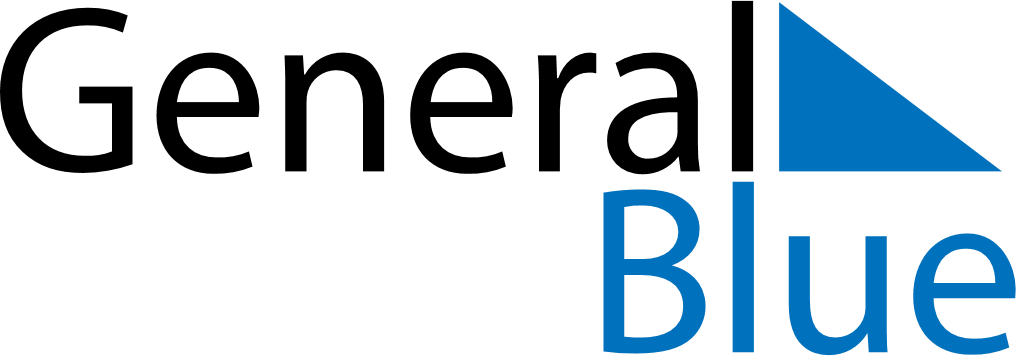 October 2024October 2024October 2024October 2024BelizeBelizeBelizeMondayTuesdayWednesdayThursdayFridaySaturdaySaturdaySunday123455678910111212131415161718191920Day of the Americas212223242526262728293031